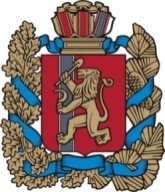 ЧАЙКОВСКИЙ СЕЛЬСКИЙ СОВЕТ ДЕПУТАТОВРЕШЕНИЕ            В целях приведения в соответствии с требованиями Федерального закона от 06.10.2003 № 131-ФЗ «Об общих принципах организации местного самоуправления в Российской Федерации», руководствуясь статьями 21, 58 Устава Чайковского сельсовета Боготольского района Красноярского края сельский Совет депутатов РЕШИЛ:1. Внести в Устав Чайковского сельсовета Боготольского района Красноярского края следующие изменения:1.1. в пункте 1 статьи 2 слово «самостоятельным»  исключить»; в статье 3:- после слов «решения, принятые на местных референдумах» дополнить словами «и сходах граждан,» Дополнить статьёй 3.1 следующего содержания:            «3.1. Правотворческая инициатива прокурора              Прокурор вправе вносить в органы местного самоуправления предложения об изменении, о дополнении, об отмене или принятии муниципальных нормативных правовых актов.»;1.4.  в статье 4 в пункте 7 после слова «подписания» дополнить  словами «, если иное не  предусмотрено самим актом, настоящим Уставом или действующим законодательством.»;1.5. в статье 7:- подпункт 1.20.  пункта 1 изложить в редакции: «1.20. утверждение правил благоустройства территории поселения, устанавливающих в том числе требования по содержанию зданий (включая жилые дома), сооружений и земельных участков, на которых они расположены, к внешнему виду фасадов и ограждений соответствующих зданий и сооружений, перечень работ по благоустройству и периодичность их выполнения; установление порядка участия собственников зданий (помещений в них) и сооружений в благоустройстве прилегающих территорий; организация благоустройства территории поселения (включая освещение улиц, озеленение территории, установку указателей с наименованиями улиц и номерами домов, размещение и содержание малых архитектурных форм), а также использования, охраны, защиты, воспроизводства городских лесов, лесов особо охраняемых природных территорий, расположенных в границах населенных пунктов поселения;       - подпункт 1.21 пункта 1 изложить в редакции: «1.21. утверждение генеральных планов поселения, правил землепользования и застройки, утверждение подготовленной на основе генеральных планов поселения документации по планировке территории, выдача разрешений на строительство (за исключением случаев, предусмотренных Градостроительным кодексом Российской Федерации, иными федеральными законами), разрешений на ввод объектов в эксплуатацию при осуществлении строительства, реконструкции объектов капитального строительства, расположенных на территории поселения, утверждение местных нормативов градостроительного проектирования поселений, резервирование земель и изъятие, в том числе путем выкупа, земельных участков в границах поселения для муниципальных нужд, осуществление муниципального земельного контроля за использованием земель поселения, осуществление в случаях, предусмотренных Градостроительным кодексом Российской Федерации, осмотров зданий, сооружений и выдача рекомендаций об устранении выявленных в ходе таких осмотров нарушений;       - подпункт 1.24 после слов «мероприятий по» дополнить словами «территориальной обороне и»;       -  подпункт 1.30 изложить в редакции:       «1.30. создание условий для реализации мер, направленных на укрепление межнационального и межконфессионального согласия, сохранение и развитие языков и культуры народов Российской Федерации, проживающих на территории сельсовета, социальную и культурную адаптацию мигрантов, профилактику межнациональных (межэтнических) конфликтов;»;1.6. в статье 7.1 пункт 4 исключить;1.7. в статье 7.2:       - подпункт 5 пункта 1 исключить;       - пункт 1 дополнить подпунктом 12 в следующей редакции:       «12) оказание поддержки общественным объединениям инвалидов, а также созданным общероссийскими общественными объединениями инвалидов организациям в соответствии с Федеральным законом от 24.11.1995 № 181-ФЗ «О социальной защите инвалидов в Российской Федерации».»;1.8. статью 18 дополнить пунктом 7 в следующей редакции:«7. Голос Главы  сельсовета учитывается при принятии  решения  сельским Советом депутатов как голос  депутата сельского Совета депутатов.»;1.9. в статье 24:- в пункте 3 слова «Глава местной администрации о результатах их деятельности» заменить словами «о результатах его деятельности»;1.10. статью 27:- дополнить пунктом 1.1. в следующей редакции:«1.1. Полномочия депутата, осуществляющего свои полномочия на постоянной  основе, прекращаются досрочно в случае несоблюдения ограничений, установленных Федеральным законом от 06.10.2003 № 131-ФЗ «Об общих принципах организации местного самоуправления Российской Федерации».»;- первый абзац пункта 6 исключить;1.11. статья 27.1.- подпункт 1.8. пункта 1 исключить;1.12. в статье 27.2 пункт 2 изложить в следующей редакции:«2. Право на пенсию за выслугу лет не возникает в случае прекращения лицом, замещающим муниципальную должность, полномочий в связи с отрешением от должности, отзывом избирателями, вступлением в отношении лица, замещающего муниципальную должность, обвинительного приговора суда, а также в случае принятия закона Красноярского края о роспуске представительного органа муниципального образования по основаниям, установленным в Федеральным законом от 06.10.2003           № 131-ФЗ «Об общих принципах организации местного самоуправления Российской Федерации».»;1.13. в статье 29 подпункта 7 и 8 пункта 1 изложить в следующей редакции:«7) организует местные лотереи;  8) от имени сельсовета осуществляет муниципальные заимствования в соответствии с действующим законодательством;»;1.14. в статье 31 подпункты 5.3 и 5.4 подпункт 5 изложить в следующей редакции:          «5.3. об избрании депутатов и должностных лиц, об утверждении, о назначении на должность и об освобождении от должности должностных лиц, а также о даче согласия на их назначение на должность и освобождение от должности;»;            5.4. о принятии или об изменении бюджета муниципального образования, исполнении и изменении финансовых обязательств муниципального образования;»;1.15.  в статье 32.1:- в первом абзаце пункта 6 слова «муниципального образования» заменить словами «Чайковского сельсовета»;1.16. в статье 44 в пунктах 2 и 4 слова «муниципальным должностям» и «муниципальной должности» соответственно заменить словами «должностям муниципальной службы» и «должности муниципальной службы»;1.17. в пункте 2 статьи 46 слово «несёт» заменить словом «исполняет»;1.18. в статье 47 пункт 2 изложить в следующей редакции:          «2. Комиссия по вопросам муниципальной службы:            1) ведет реестр  муниципальных служащих;            2) осуществляет анализ эффективности муниципальной службы, вносит предложения по ее совершенствованию;            3) осуществляет иные функции в соответствии с положением о ней.»;1.19. в статье 49 подпункт 3 пункта 2 после слов «а также имущества,» дополнить словом «необходимое»;1.20. в статье 50 пункт 4 изложить в следующей редакции:        «4. Порядок формирования, обеспечения размещения, исполнения и контроля за исполнением муниципального заказа устанавливается в соответствии с действующим законодательством.»;         - дополнить пунктом 5 в следующей редакции:         «5. Руководители муниципальных предприятий и учреждений направляют отчёты о деятельности данных предприятий и учреждений в администрацию сельсовета, не позднее 25 числа.                Администрация сельсовета, в течение  5 дней назначает дату для заслушивания отчётов. По результатам заслушивания принимается решение об итоговой оценке деятельности соответствующего предприятия или учреждения.                По решению Совета депутатов или администрации сельсовета отчёты о деятельности предприятий и учреждений могут заслушиваться на заседаниях Совета депутатов.»;1.21. в статье 52:                 -  в пунктах 1, 5  после слов «бюджета сельсовета» дополнить словами «на очередной финансовый год и плановый период» и «на очередной финансовый год и плановый период,»;                 - пункт 2 изложить в следующей редакции:«2. Проект бюджета составляется и утверждается сроком на три года (очередной финансовый год и плановый период).»;           - в абзаце 2 пункта 2 после слова «бюджетный год» заменить словами «финансовый год и плановый период»;           - в пунктах 3, 4  после слов «Проект бюджета» дополнить словами «на очередной финансовый год и плановый период» и «на очередной финансовый год и плановый период,»;1.22. в статье 54 пункт 2 изложить в следующей редакции:«2. Администрация  сельсовета не позднее 1 мая года, следующего за отчётным, предоставляет Совету отчёт об исполнении бюджета.»;1.23. в статье 54.1 пункт 4 изложить в следующей редакции:         «4. Порядок формирования, обеспечения размещения, исполнения и контроль за исполнением муниципального заказа устанавливается в соответствии с действующим законодательством.».Контроль за исполнением Решения возложить на депутата Чайковского сельского Совета депутатов на постоянной основе.Настоящее Решение «О внесении изменений и дополнений в Устав Чайковского сельсовета Боготольского района Красноярского края» подлежит официальному опубликованию (обнародованию) после его государственной регистрации и вступает в силу со дня, следующего  за днём официального опубликования (обнародования).Глава сельсовета обязан опубликовать (обнародовать) зарегистрированное Решение «О внесении изменений и дополнений в Устав Чайковского сельсовета Боготольского района Красноярского края», в течение семи дней со дня его поступления из Управления Министерства юстиции Российской Федерации по Красноярскому краю.Глава Чайковского сельсовета, председатель сельского Совета депутатов	                                               В. С. СиняковЗарегистрированы изменения в устав                                                                                                                               Управление Министерства юстиции                                                                                                          Российской Федерации                                                                                                          по Красноярскому краю                                                                                                     «04» февраля 2014 г.Государственный регистрационный                                                                                                                №  RU 245063072014001                                                                                                                                  Руководителя Управления Минюста                                                                                                                         России по Красноярскому краюподписьот 17 декабря 2013 г.         пос. Чайковский   №  42-119О внесении изменений и дополнений в Устав Чайковского сельсовета Боготольского района Красноярского      края